УТВЕРЖДАЮГлава АдминистрацииУдобенского сельсовета________________А.И. Марчев«17» февраля 2017 г.ПАСПОРТ ДОСТУПНОСТИобъекта социальной инфраструктуры (ОСИ)№  11. Общие сведения об объекте1.1. Наименование (вид) объекта: Администрация Удобенского сельсовета Горшеченского района Курской области__________________1.2. Адрес объекта: 306816 Курская область, Горшеченский район, Удобенский сельсовет, с. Удобное, ул. Новая, д. 21.3. Сведения о размещении объекта:- часть здания на 1 этаже, 40,9 кв.м- наличие прилегающего земельного участка; да, 800 кв.м.1.4. Год постройки здания _1985__, последнего капитального ремонта ___2009___1.5. Дата предстоящих плановых ремонтных работ: текущего _2017__, капитального __2022__сведения об организации, расположенной на объекте1.6. Название организации (учреждения), (полное юридическое наименование – согласно Уставу, краткое наименование) _Администрация Удобенского сельсовета Горшеченского района Курской области____1.7. Юридический адрес организации (учреждения): _306816 Курская область, Горшеченский район, Удобенский сельсовет, с. Удобное, ул. Новая, д. 21.8. Основание для пользования объектом: _собственность_1.9. Форма собственности: __муниципальная_1.10. Территориальная принадлежность: ___муниципальная__1.11. Вышестоящая организация:____-_________________1.12. Адрес вышестоящей организации, другие координаты:___-_________2. Характеристика деятельности организации на объекте (по обслуживанию населения)2.1 Сфера деятельности: орган исполнительной власти2.2. виды оказываемых услуг: государственные и муниципальные услуги2.3 Форма оказания услуг: -2.4 Категории обслуживаемого населения по возрасту: совершеннолетние граждане2.5 Категории обслуживаемых инвалидов: инвалиды, передвигающиеся на коляске, инвалиды с нарушениями опорно-двигательного аппарата; нарушениями зрения, нарушениями слуха, нарушениями умственного развития, инвалидами общего заболевания., 2.6 Плановая мощность: посещаемость (количество обслуживаемых в день), вместимость, пропускная способность: _20_человек________2.7 Участие в исполнении ИПР инвалида, ребенка-инвалида: нет    3. Состояние доступности объекта3.1 Путь следования к объекту пассажирским транспортом (описать маршрут движения с использованием пассажирского транспорта) ________Автобусная остановка возле здания Администрации________, наличие адаптированного пассажирского транспорта к объекту _______нет______________________________________________________3.2 Путь к объекту от ближайшей остановки пассажирского транспорта:3.2.1 расстояние до объекта от остановки транспорта: _10_м.3.2.2 время движения (пешком): __1_мин.3.2.3 наличие  выделенного от проезжей части пешеходного пути: да,3.2.4 Перекрестки: нерегулируемые; 3.2.5 Информация на пути следования к объекту: нет3.2.6 Перепады высоты на пути: нет Их обустройство для инвалидов на коляске: да, 3.3 Организация доступности объекта для инвалидов – форма обслуживания** - указывается один из вариантов: «А», «Б», «ДУ», «ВНД»3.4 Состояние доступности основных структурно-функциональных зон** Указывается: ДП-В - доступно полностью всем;  ДП-И (К, О, С, Г, У) – доступно полностью избирательно (указать категории инвалидов); ДЧ-В - доступно частично всем; ДЧ-И (К, О, С, Г, У) – доступно частично избирательно (указать категории инвалидов); ДУ - доступно условно, ВНД – временно недоступно3.5. Итоговое заключение о состоянии доступности ОСИ:  Состояние доступности объекта оценено как доступно частично избирательно для разных категорий инвалидов, а также условная (с дополнительной помощью) доступность, что не обеспечивает полноценного нахождения на объекте.  4. Управленческое решение 4.1. Рекомендации по адаптации основных структурных элементов объекта*- указывается один из вариантов (видов работ): не нуждается; ремонт (текущий, капитальный); индивидуальное решение с ТСР; технические решения невозможны – организация альтернативной формы обслуживания4.2. Период проведения работ __август 2017 года______________________4.3 Ожидаемый результат (по состоянию доступности) после выполнения работ по адаптации: _ беспрепятственный доступ (эвакуация) на объектОценка результата исполнения программы, плана (по состоянию доступности): _доступно в полном объеме__________________________4.4. Для принятия решения требуется, не требуется (нужное подчеркнуть):Согласование __________________________________________4.5. Информация размещена (обновлена) на Карте доступности на сайте: Администрации Удобенского сельсовета Горшеченского района http//удобенский.рф (наименование сайта, портала)5. Особые отметкиПаспорт сформирован на основании:1. Анкеты (информации об объекте) от 17.02.2017 г.2. Акта обследования объекта: № акта 1 от 17.02.2017 г.3. Решения Комиссии Администрации Удобенского сельсовета Горшеченского района Курской области 	В составе:Главы Администрации Удобенского сельсовета Марчева Александра Ивановича;Заместителя Главы Администрации Поповой Светланы Александровны;Главного специалиста-эксперта Администрации Капраловой Татьяны Сергеевны;Председателя Собрания депутатов Удобенского сельсовета Архиповой Татьяны Петровны.УТВЕРЖДАЮГлава АдминистрацииУдобенского сельсовета________________А.И. Марчев«17» февраля 2017 г.АНКЕТА (информация об объекте социальной инфраструктуры) К ПАСПОРТУ ДОСТУПНОСТИ ОСИ№ 11. Общие сведения об объекте1.1. Наименование (вид) объекта: Администрация Удобенского сельсовета Горшеченского района___1.2. Адрес объекта: 306816 Курская область, Горшеченский район, Удобенский сельсовет, с. Удобное, ул. Новая, д. 2__1.3. Сведения о размещении объекта:- часть здания на 1 этаже, 40,9 кв.м- наличие прилегающего земельного участка; да, 800 кв.м.1.4. Год постройки здания 1985, последнего капитального ремонта 2009 г.1.5. Дата предстоящих плановых ремонтных работ: текущего 2017 г., капитального 2022 г.сведения об организации, расположенной на объектеНазвание организации (учреждения), (полное юридическое наименование – согласно Уставу, краткое наименование) Администрация Удобенского сельсовета__Юридический адрес организации (учреждения) _306816 Курская область, Горшеченский район, Удобенский сельсовет, с. Удобное, ул. Новая, д. 2__1.8. Основание для пользования объектом: собственность1.9. Форма собственности: муниципальная 1.10. Территориальная принадлежность:  муниципальная1.11. Вышестоящая организация (наименование): -1.12. Адрес вышестоящей организации, другие координаты: -2. Характеристика деятельности организации на объекте2.1 Сфера деятельности: орган исполнительной власти2.2 Виды оказываемых услуг: государственные и муниципальные услуги2.3 Форма оказания услуг:   -2.4 Категории обслуживаемого населения по возрасту: совершеннолетние граждане2.5 Категории обслуживаемых инвалидов: инвалиды, передвигающиеся на коляске, инвалиды с нарушениями опорно-двигательного аппарата; нарушениями зрения, нарушениями слуха, нарушениями умственного развития2.6 Плановая мощность: посещаемость (количество обслуживаемых в день), вместимость, пропускная способность: 20 человек2.7 Участие в исполнении ИПР инвалида, ребенка-инвалида: нет3. Состояние доступности объекта для инвалидов и других маломобильных групп населения (МГН)3.1 Путь следования к объекту пассажирским транспортом (описать маршрут движения с использованием пассажирского транспорта) Автобусная остановка возле здания Администрации			, наличие адаптированного пассажирского транспорта к объекту: нет3.2 Путь к объекту от ближайшей остановки пассажирского транспорта:3.2.1 расстояние до объекта от остановки транспорта: 10 м3.2.2 время движения (пешком): 1 мин 3.2.3 наличие  выделенного от проезжей части пешеходного пути: да3.2.4 Перекрестки: нерегулируемые; 3.2.5 Информация на пути следования к объекту: нет3.2.6 Перепады высоты на пути: нет Их обустройство для инвалидов на коляске: да 3.3 Вариант организации доступности ОСИ (формы обслуживания)* с учетом СП 35-101-2001* - указывается один из вариантов: «А», «Б», «ДУ», «ВНД»4. Управленческое решение (предложения по адаптации основных структурных элементов объекта)*- указывается один из вариантов (видов работ): не нуждается; ремонт (текущий, капитальный); индивидуальное решение с ТСР; технические решения невозможны – организация альтернативной формы обслуживанияРазмещение информации на Карте доступности согласовано:Заместитель Главы АдминистрацииУдобенского сельсовета Горшеченского района					С.А. Поповател.: 8(47133)3-42-35(подпись, Ф.И.О., должность; координаты для связи уполномоченного представителя объекта)УТВЕРЖДАЮГлава АдминистрацииУдобенского сельсовета________________А.И. Марчев«17» февраля 2017 г.АКТ ОБСЛЕДОВАНИЯобъекта социальной инфраструктуры К ПАСПОРТУ ДОСТУПНОСТИ ОСИ№ 11. Общие сведения об объекте1.1. Наименование (вид) объекта: Администрация Удобенского сельсовета Горшеченского района Курской области1.2. Адрес объекта: 306816 Курская область, Горшеченский район, Удобенский сельсовет, с. Удобное, ул. Новая, д. 21.3. Сведения о размещении объекта- часть здания на 1 этаже, 40,9 кв.м- наличие прилегающего земельного участка; да, 800 кв.м.1.4. Год постройки здания: 1985, последнего капитального ремонта: 20091.5. Дата предстоящих плановых ремонтных работ: текущего 2017, капитального 20221.6. Название организации (учреждения), (полное юридическое наименование – согласно Уставу, краткое наименование): Администрация Удобенского сельсовета1.7. Юридический адрес организации (учреждения): 306816 Курская область, Горшеченский район, Удобенский сельсовет, с. Удобное, ул. Новая, д. 22. Характеристика деятельности организации на объектеДополнительная информация: Администрация Удобенского сельсовета предоставляет государственные и муниципальные услуги3. Состояние доступности объекта3.1. Путь следования к объекту пассажирским транспортом (описать маршрут движения с использованием пассажирского транспорта): Автобусная остановка возле здания Администрации, наличие адаптированного пассажирского транспорта к объекту: нет3.2. Путь к объекту от ближайшей остановки пассажирского транспорта:3.2.1 расстояние до объекта от остановки транспорта: 10 м3.2.2 время движения (пешком): 1 мин3.2.3 наличие  выделенного от проезжей части пешеходного пути: да3.2.4 Перекрестки: нерегулируемые; 3.2.5 Информация на пути следования к объекту: нет3.2.6 Перепады высоты на пути: нет Их обустройство для инвалидов на коляске: да 3.3. Организация доступности объекта для инвалидов – форма обслуживания* - указывается один из вариантов: «А», «Б», «ДУ», «ВНД»3.4. Состояние доступности основных структурно-функциональных зон** Указывается: ДП-В - доступно полностью всем;  ДП-И (К, О, С, Г, У) – доступно полностью избирательно (указать категории инвалидов); ДЧ-В - доступно частично всем; ДЧ-И (К, О, С, Г, У) – доступно частично избирательно (указать категории инвалидов); ДУ - доступно условно, ВНД - недоступно3.5. ИТОГОВОЕ  ЗАКЛЮЧЕНИЕ о состоянии доступности ОСИ: Состояние доступности объекта оценено как доступно частично избирательно для разных категорий инвалидов, а также условная (с дополнительной помощью) доступность, что не обеспечивает полноценного нахождения на объекте.4. Управленческое решение (проект)4.1. Рекомендации по адаптации основных структурных элементов объекта:*- указывается один из вариантов (видов работ): не нуждается; ремонт (текущий, капитальный); индивидуальное решение с ТСР; технические решения невозможны – организация альтернативной формы обслуживания4.2. Период проведения работ: _август 2017 года4.3 Ожидаемый результат (по состоянию доступности) после выполнения работ по адаптации беспрепятственный доступ (эвакуация) на объект Оценка результата исполнения программы, плана (по состоянию доступности): доступно в полном объеме4.4. Для принятия решения требуется, не требуется (нужное подчеркнуть):4.7. Информация может быть размещена (обновлена) на Карте доступности субъекта Российской Федерации: на сайте Администрации Удобенского сельсовета http//:удобенский.рф(наименование сайта, портала)5. Особые отметкиПРИЛОЖЕНИЯ:Результаты обследования:1. Территории, прилегающей к объекту			на 2 л.2. Входа (входов) в здание					на 1 л.3. Путей движения в здании					на 1 л.4. Зоны целевого назначения объекта			на 1 л.5. Санитарно-гигиенических помещений			на 1 л.6. Системы информации (и связи) на объекте		на 1 л.Результаты фотофиксации на объекте  на 3 л.Поэтажные планы, паспорт БТИ  на 3 л.РуководительГлава АдминистрацииУдобенского сельсовета  	________________________ А.И. Марчев						(Подпись)Члены рабочей группыЗаместитель ГлавыАдминистрации			 _______________________  С.А. Попова						 (Подпись)Главный специалист-экспертАдминистрации			_________________________  Т.С. Капралова						(Подпись)Председатель Собрания депутатовУдобенского сельсовета	_________________________  Т.П. Архипова						(Подпись)Приложение 1к Акту обследования ОСИ к паспорту доступности ОСИ № 1от «17» февраля 2017 г.I Результаты обследования:Территории, прилегающей к зданию (участка)Администрация Удобенского сельсовета Горшеченского районаКурская область, Горшеченский район, Удобенский сельсовет. с. Удобное, ул. Новая, д. 2II Заключение по зоне:* указывается: ДП-В - доступно полностью всем;  ДП-И (К, О, С, Г, У) – доступно полностью избирательно (указать категории инвалидов); ДЧ-В - доступно частично всем; ДЧ-И (К, О, С, Г, У) – доступно частично избирательно (указать категории инвалидов); ДУ - доступно условно, ВНД - недоступно**указывается один из вариантов: не нуждается; ремонт (текущий, капитальный); индивидуальное решение с ТСР; технические решения невозможны – организация альтернативной формы обслуживанияКомментарий к заключению: Состояние доступности объекта оценено как доступно частично избирательно, а также условная (с дополнительной помощью) доступность, что не обеспечивает полноценного нахождения на объекте граждан с ограниченными возможностями.Приложение 2к Акту обследования ОСИ к паспорту доступности ОСИ № 1
от «17» февраля 2017 г.I Результаты обследования:2. Входа (входов) в зданиеАдминистрация Удобенского сельсовета Горшеченского районаКурская область, Горшеченский район, Удобенский сельсовет. с. Удобное, ул. Новая, д. 2 II Заключение по зоне:* указывается: ДП-В - доступно полностью всем;  ДП-И (К, О, С, Г, У) – доступно полностью избирательно (указать категории инвалидов); ДЧ-В - доступно частично всем; ДЧ-И (К, О, С, Г, У) – доступно частично избирательно (указать категории инвалидов); ДУ - доступно условно, ВНД - недоступно**указывается один из вариантов: не нуждается; ремонт (текущий, капитальный); индивидуальное решение с ТСР; технические решения невозможны – организация альтернативной формы обслуживанияКомментарий к заключению: Состояние доступности объекта оценено как доступно частично избирательно, а также условная (с дополнительной помощью) доступность, что не обеспечивает полноценного нахождения на объекте граждан с ограниченными возможностямиПриложение 3к Акту обследования ОСИ к паспорту доступности ОСИ № 1
от «17» февраля 2017 г.I Результаты обследования:3. Пути (путей) движения внутри здания (в т.ч. путей эвакуации)Администрация Удобенского сельсовета Горшеченского районаКурская область, Горшеченский район, Удобенский сельсовет. с. Удобное, ул. Новая, д. 2II Заключение по зоне:* указывается: ДП-В - доступно полностью всем;  ДП-И (К, О, С, Г, У) – доступно полностью избирательно (указать категории инвалидов); ДЧ-В - доступно частично всем; ДЧ-И (К, О, С, Г, У) – доступно частично избирательно (указать категории инвалидов); ДУ - доступно условно, ВНД - недоступно** указывается один из вариантов: не нуждается; ремонт (текущий, капитальный); индивидуальное решение с ТСР; технические решения невозможны – организация альтернативной формы обслуживанияКомментарий к заключению: Состояние доступности объекта оценено как доступно частично избирательно, а также условная (с дополнительной помощью) доступность, что не обеспечивает полноценного нахождения на объекте граждан с ограниченными возможностямиПриложение 4 (I)к Акту обследования ОСИ к паспорту доступности ОСИ № 1
от «17» февраля 2017 г.I Результаты обследования:4. Зоны целевого назначения здания (целевого посещения объекта)Вариант I – зона обслуживания инвалидовАдминистрация Удобенского сельсовета Горшеченского районаКурская область, Горшеченский район, Удобенский сельсовет. с. Удобное, ул. Новая, д. 2II Заключение по зоне:* указывается: ДП-В - доступно полностью всем;  ДП-И (К, О, С, Г, У) – доступно полностью избирательно (указать категории инвалидов); ДЧ-В - доступно частично всем; ДЧ-И (К, О, С, Г, У) – доступно частично избирательно (указать категории инвалидов); ДУ - доступно условно, ВНД - недоступно**указывается один из вариантов: не нуждается; ремонт (текущий, капитальный); индивидуальное решение с ТСР; технические решения невозможны – организация альтернативной формы обслуживанияКомментарий к заключению Состояние доступности объекта оценено как доступно частично избирательно, а также условная (с дополнительной помощью) доступность, что не обеспечивает полноценного нахождения на объекте граждан с ограниченными возможностями.Приложение 4 (II)к Акту обследования ОСИ к паспорту доступности ОСИ № 1от «17» февраля 2017 г.I Результаты обследования:4. Зоны целевого назначения здания (целевого посещения объекта)Вариант II – места приложения трудаII Заключение по зоне:* указывается: ДП-В - доступно полностью всем;  ДП-И (К, О, С, Г, У) – доступно полностью избирательно (указать категории инвалидов); ДЧ-В - доступно частично всем; ДЧ-И (К, О, С, Г, У) – доступно частично избирательно (указать категории инвалидов); ДУ - доступно условно, ВНД - недоступно**указывается один из вариантов: не нуждается; ремонт (текущий, капитальный); индивидуальное решение с ТСР; технические решения невозможны – организация альтернативной формы обслуживанияКомментарий к заключению:_________________________________Приложение 4(III)к Акту обследования ОСИ к паспорту доступности ОСИ № 1от «17» февраля 2017 г.I Результаты обследования:4. Зоны целевого назначения здания (целевого посещения объекта)Вариант III – жилые помещенияII Заключение по зоне:* указывается: ДП-В - доступно полностью всем;  ДП-И (К, О, С, Г, У) – доступно полностью избирательно (указать категории инвалидов); ДЧ-В - доступно частично всем; ДЧ-И (К, О, С, Г, У) – доступно частично избирательно (указать категории инвалидов); ДУ - доступно условно, ВНД - недоступно**указывается один из вариантов: не нуждается; ремонт (текущий, капитальный); индивидуальное решение с ТСР; технические решения невозможны – организация альтернативной формы обслуживанияКомментарий к заключению:______________________________________Приложение 5к Акту обследования ОСИ к паспорту доступности ОСИ № 1от «17» февраля 2017 г.I Результаты обследования:5. Санитарно-гигиенических помещенийАдминистрация Удобенского сельсовета Горшеченского районаКурская область, Горшеченский район, Удобенский сельсовет. с. Удобное, ул. Новая, д. 2II Заключение по зоне:* указывается: ДП-В - доступно полностью всем;  ДП-И (К, О, С, Г, У) – доступно полностью избирательно (указать категории инвалидов); ДЧ-В - доступно частично всем; ДЧ-И (К, О, С, Г, У) – доступно частично избирательно (указать категории инвалидов); ДУ - доступно условно, ВНД - недоступно**указывается один из вариантов: не нуждается; ремонт (текущий, капитальный); индивидуальное решение с ТСР; технические решения невозможны – организация альтернативной формы обслуживанияКомментарий к заключению:______________________________________Приложение 6к Акту обследования ОСИ к паспорту доступности ОСИ № 1от «17» февраля 2017 г.I Результаты обследования:6. Системы информации на объектеАдминистрация Удобенского сельсовета Горшеченского районаКурская область, Горшеченский район, Удобенский сельсовет. с. Удобное, ул. Новая, д. 2II Заключение по зоне:* указывается: ДП-В - доступно полностью всем;  ДП-И (К, О, С, Г, У) – доступно полностью избирательно (указать категории инвалидов); ДЧ-В - доступно частично всем; ДЧ-И (К, О, С, Г, У) – доступно частично избирательно (указать категории инвалидов); ДУ - доступно условно, ВНД - недоступно**указывается один из вариантов: не нуждается; ремонт (текущий, капитальный); индивидуальное решение с ТСР; технические решения невозможны – организация альтернативной формы обслуживанияКомментарий к заключению: Состояние доступности объекта оценено как условная (с дополнительной помощью) доступность, что не обеспечивает полноценного нахождения на объекте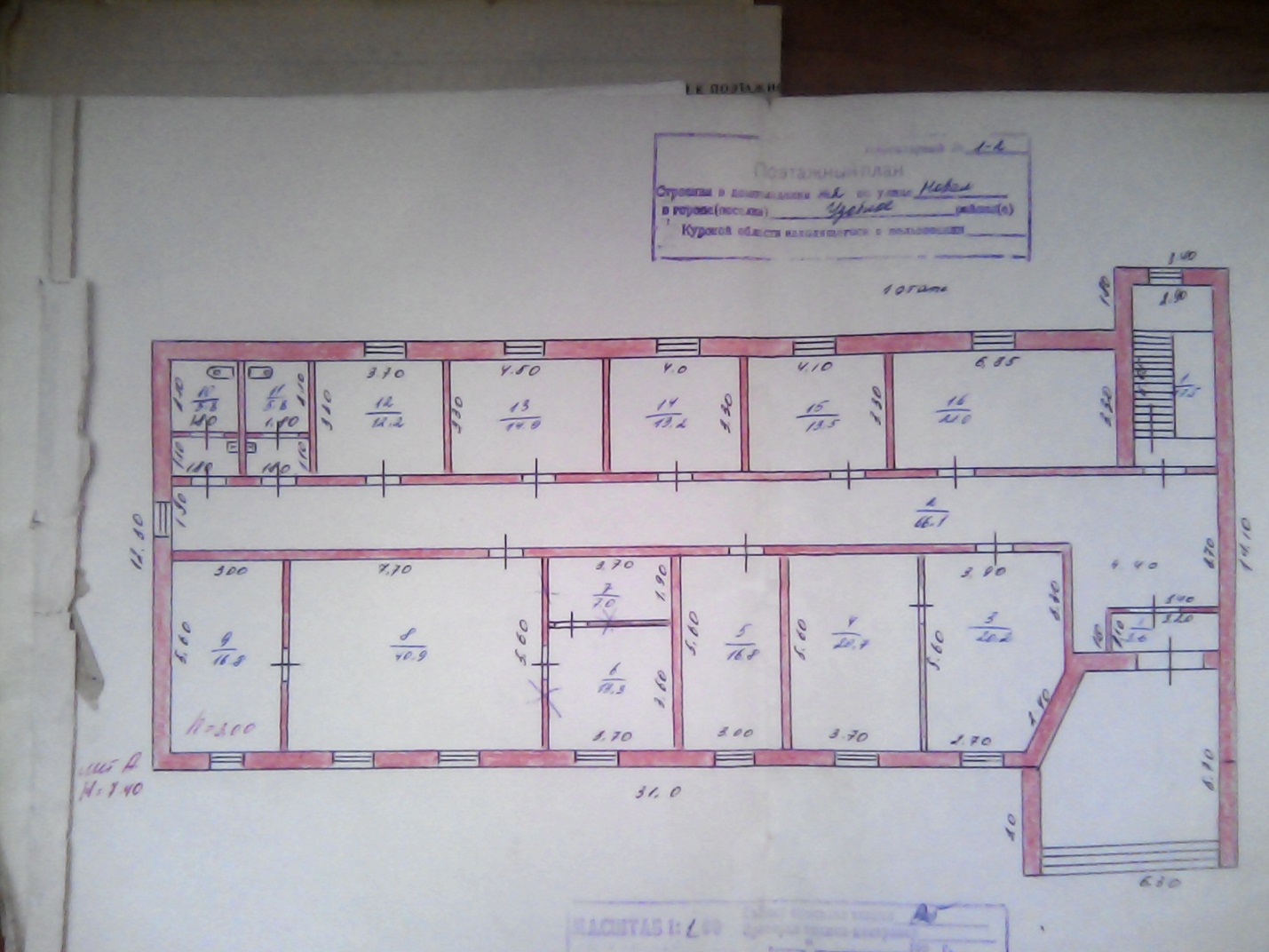 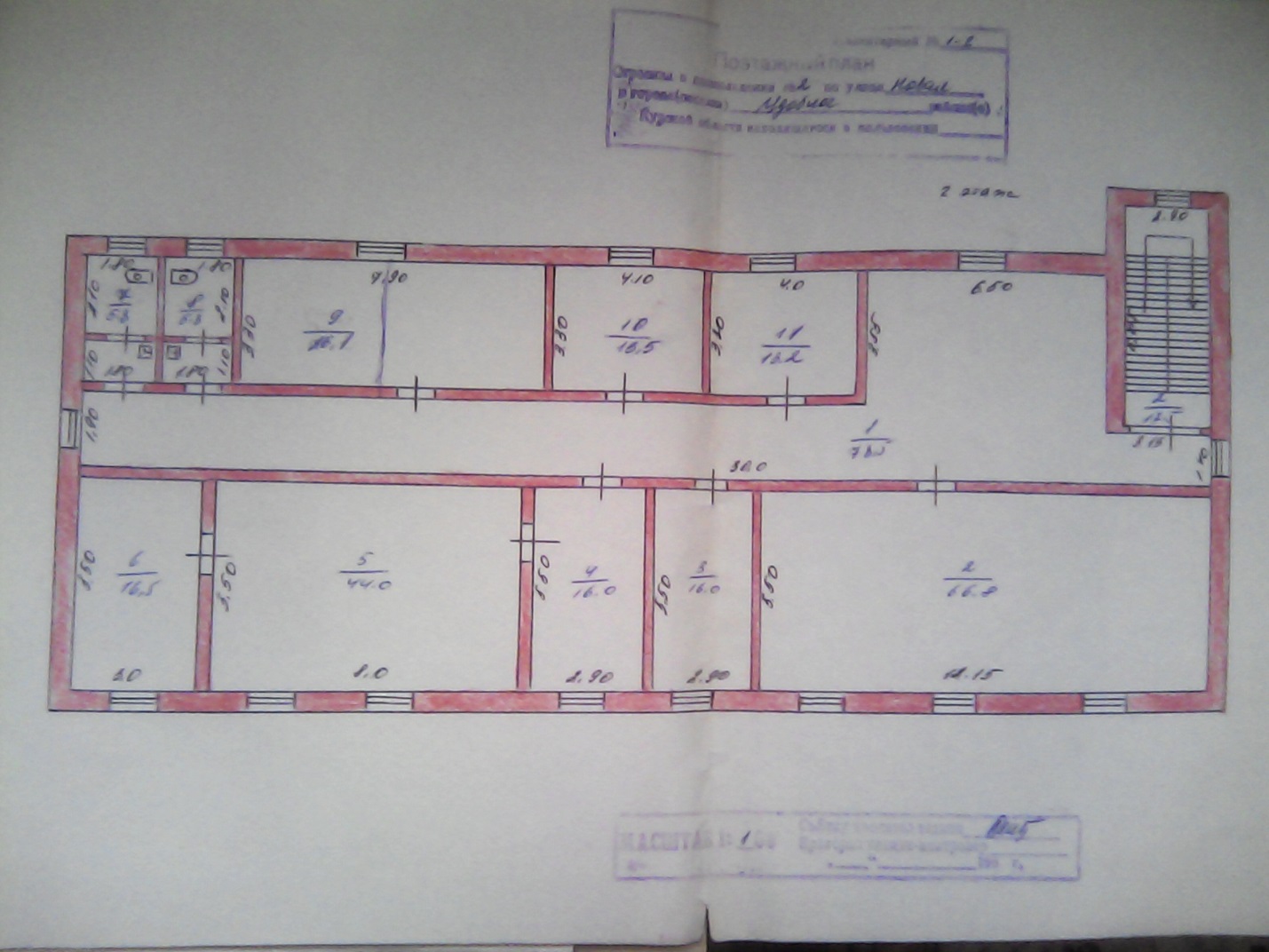 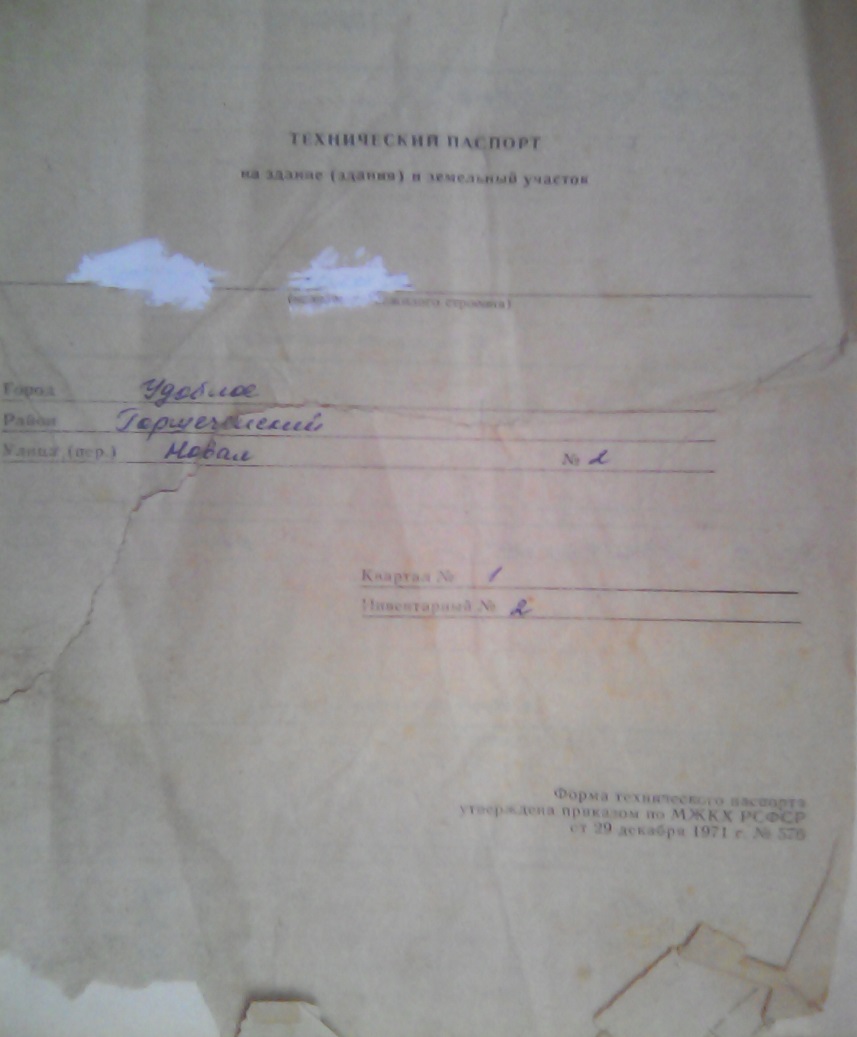 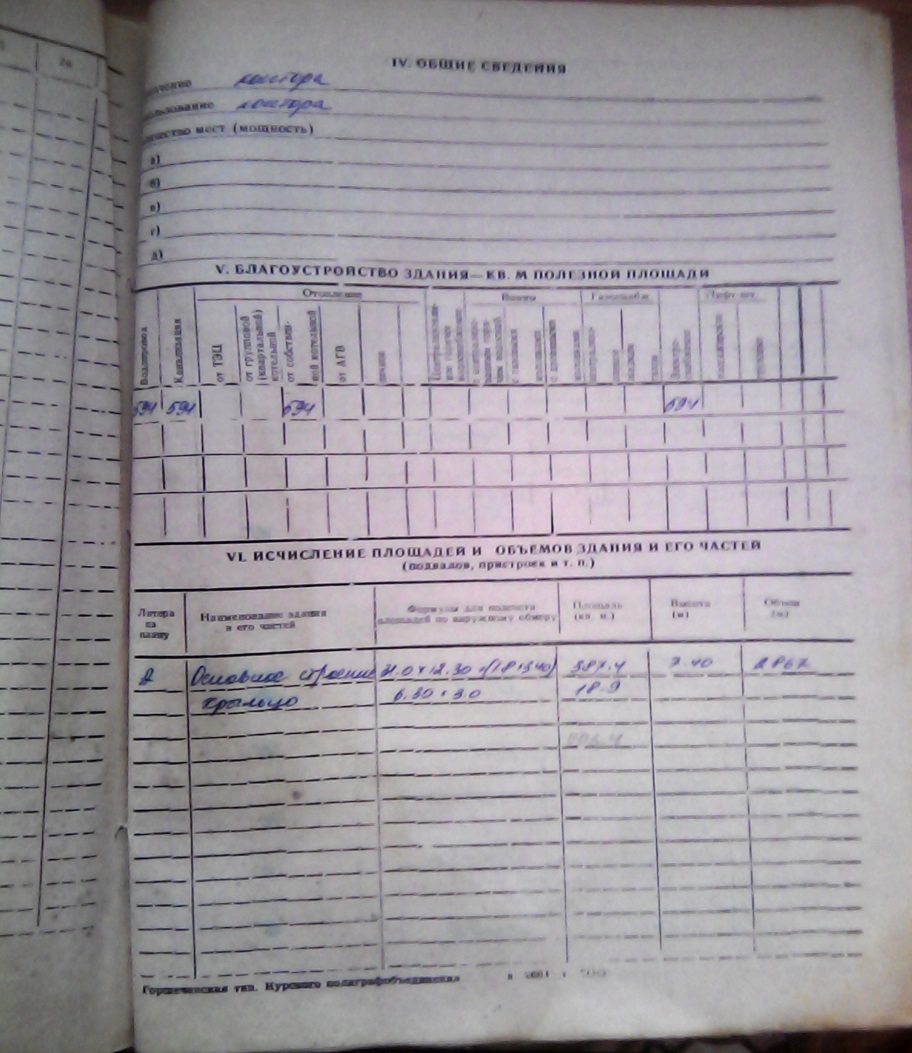 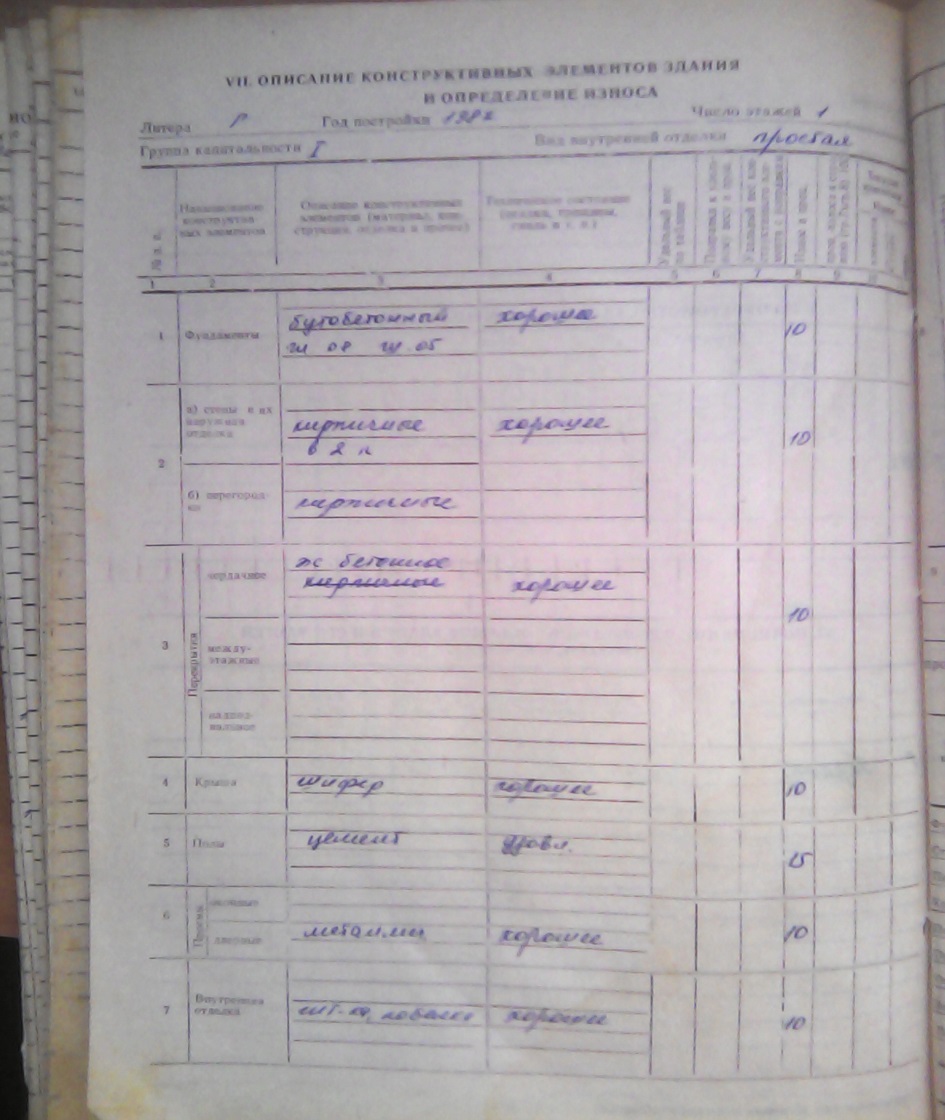 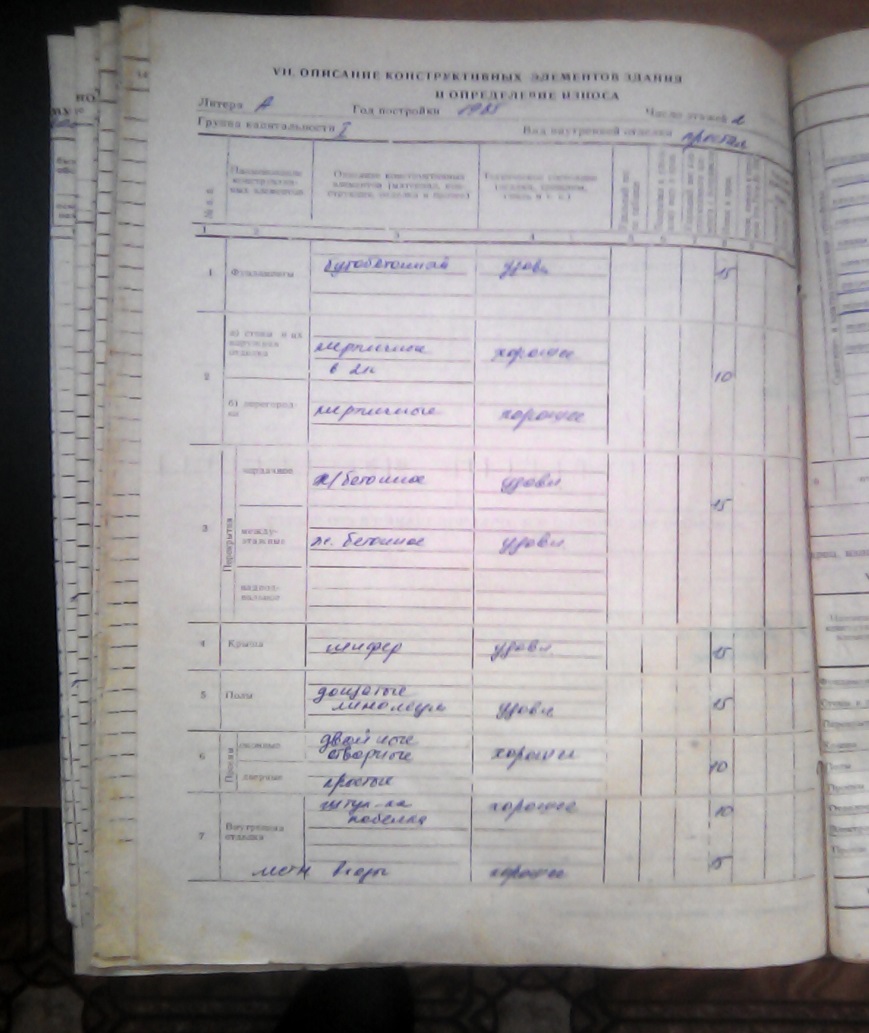 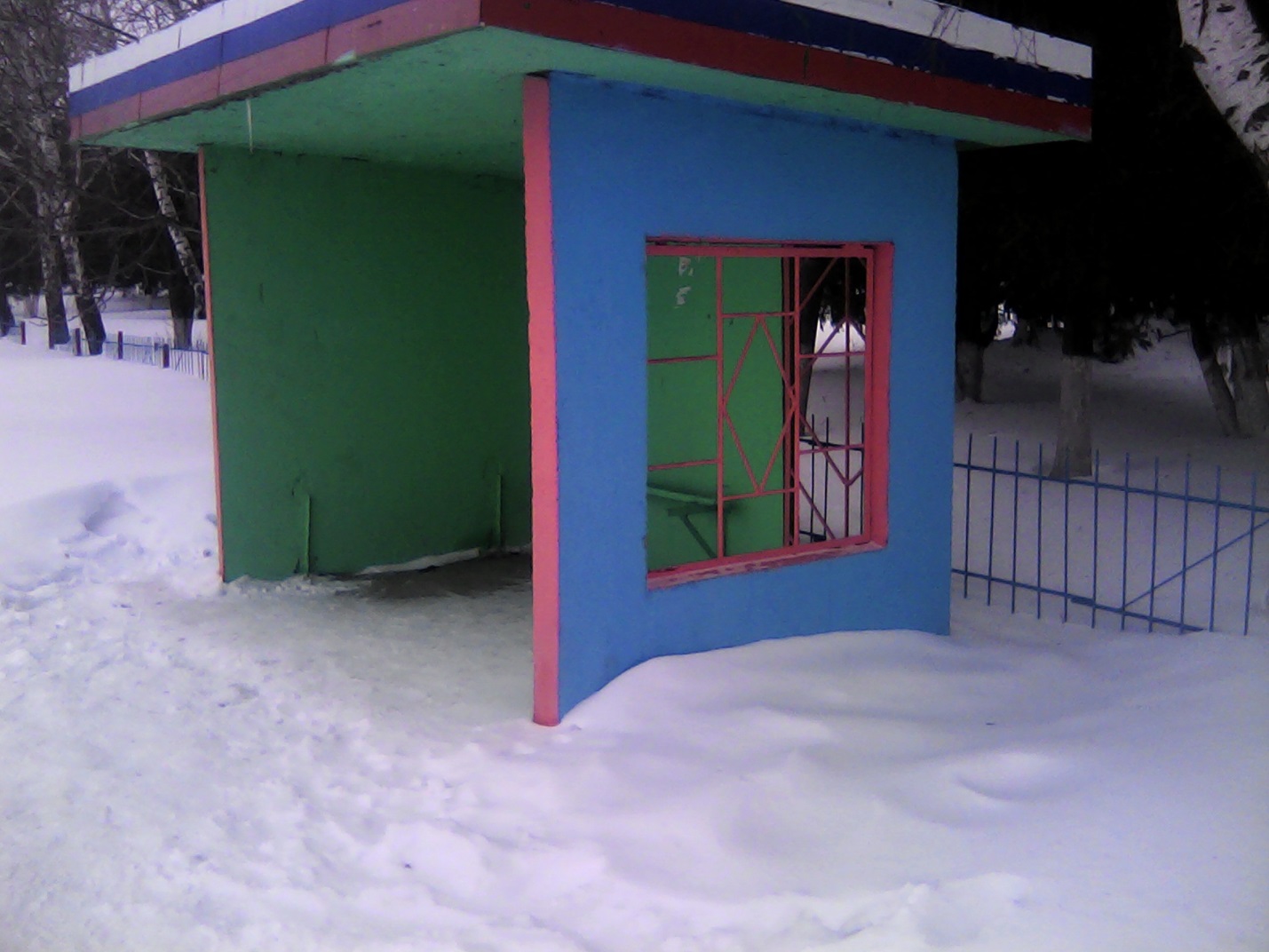 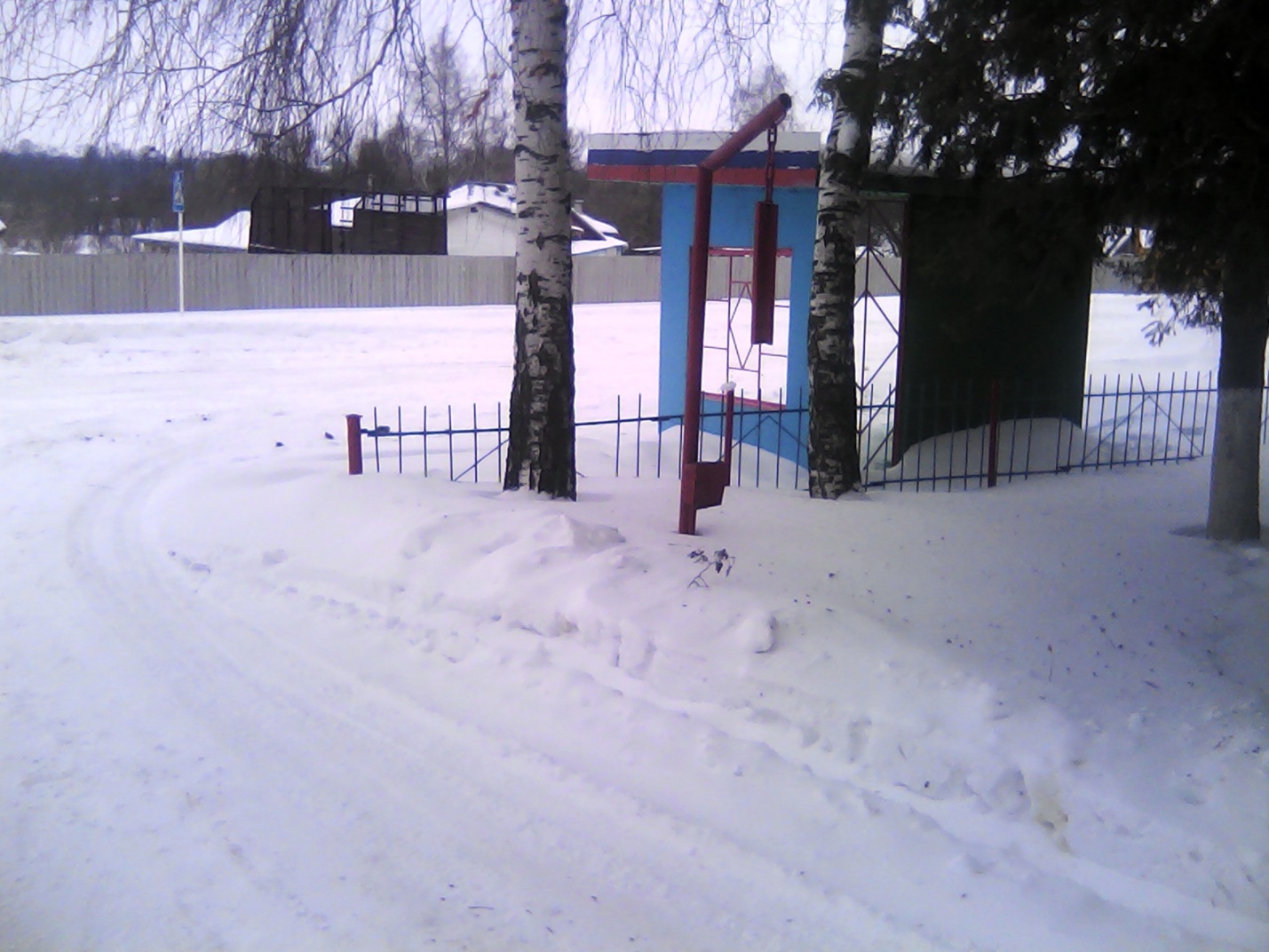 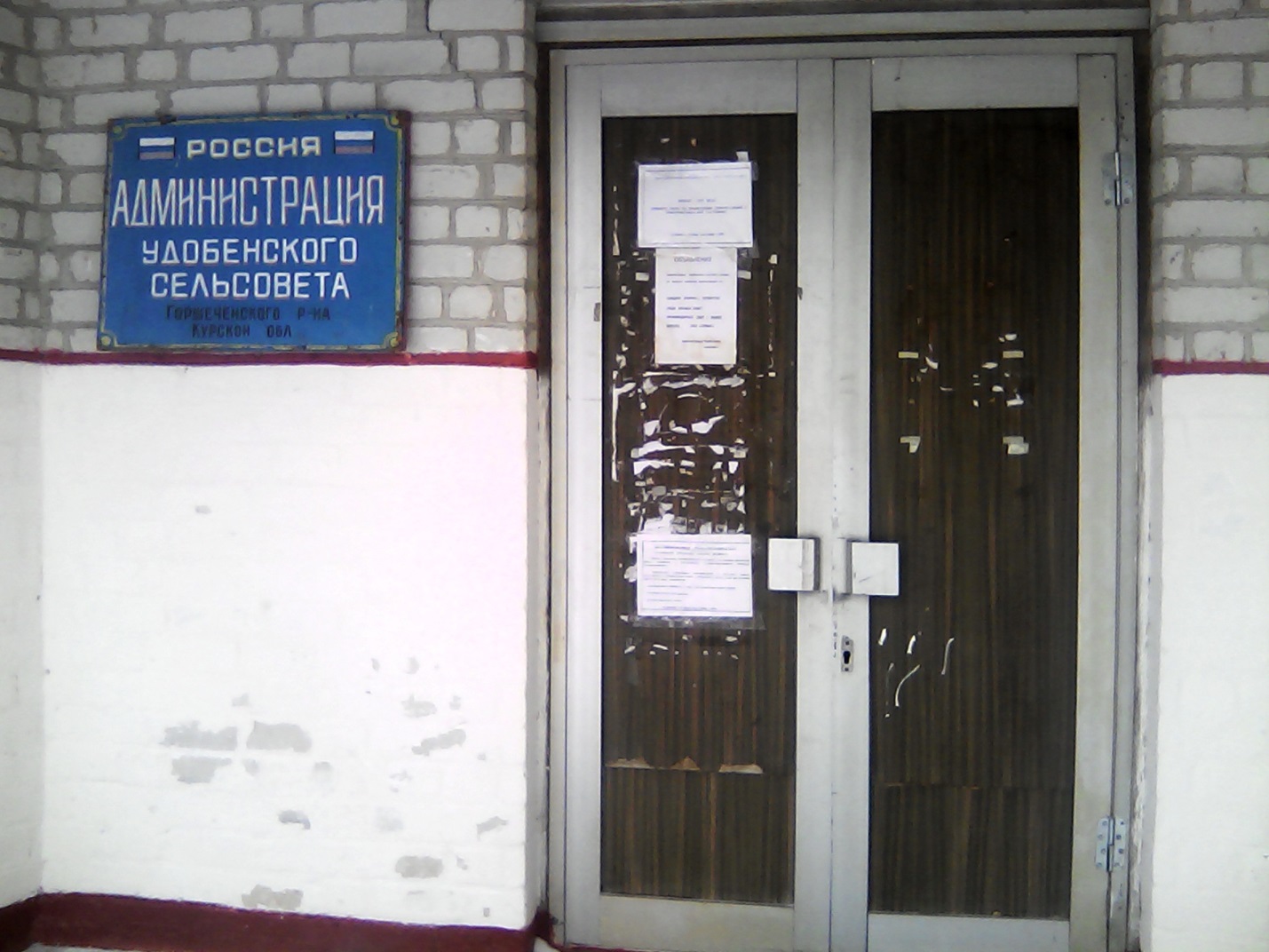 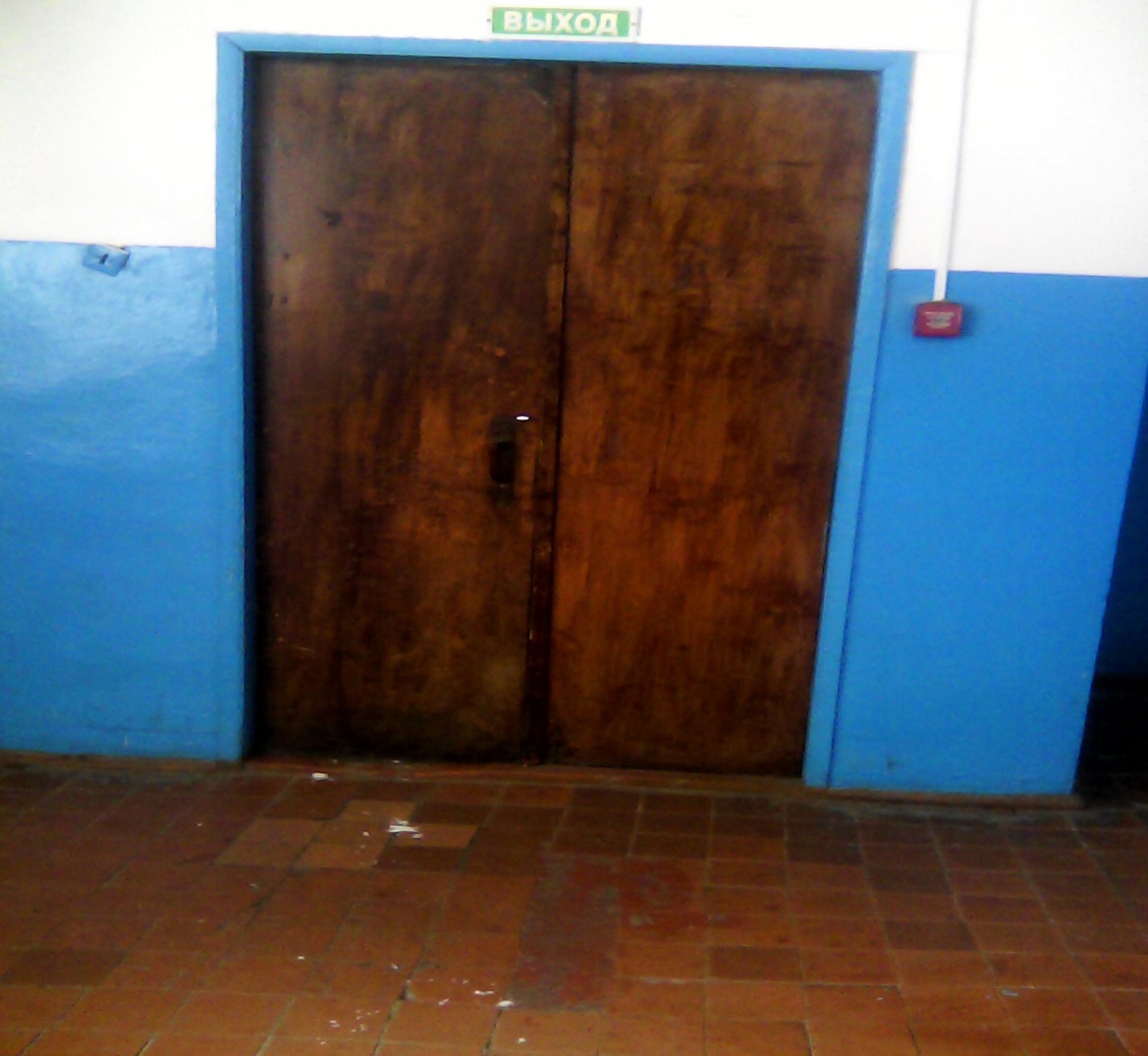 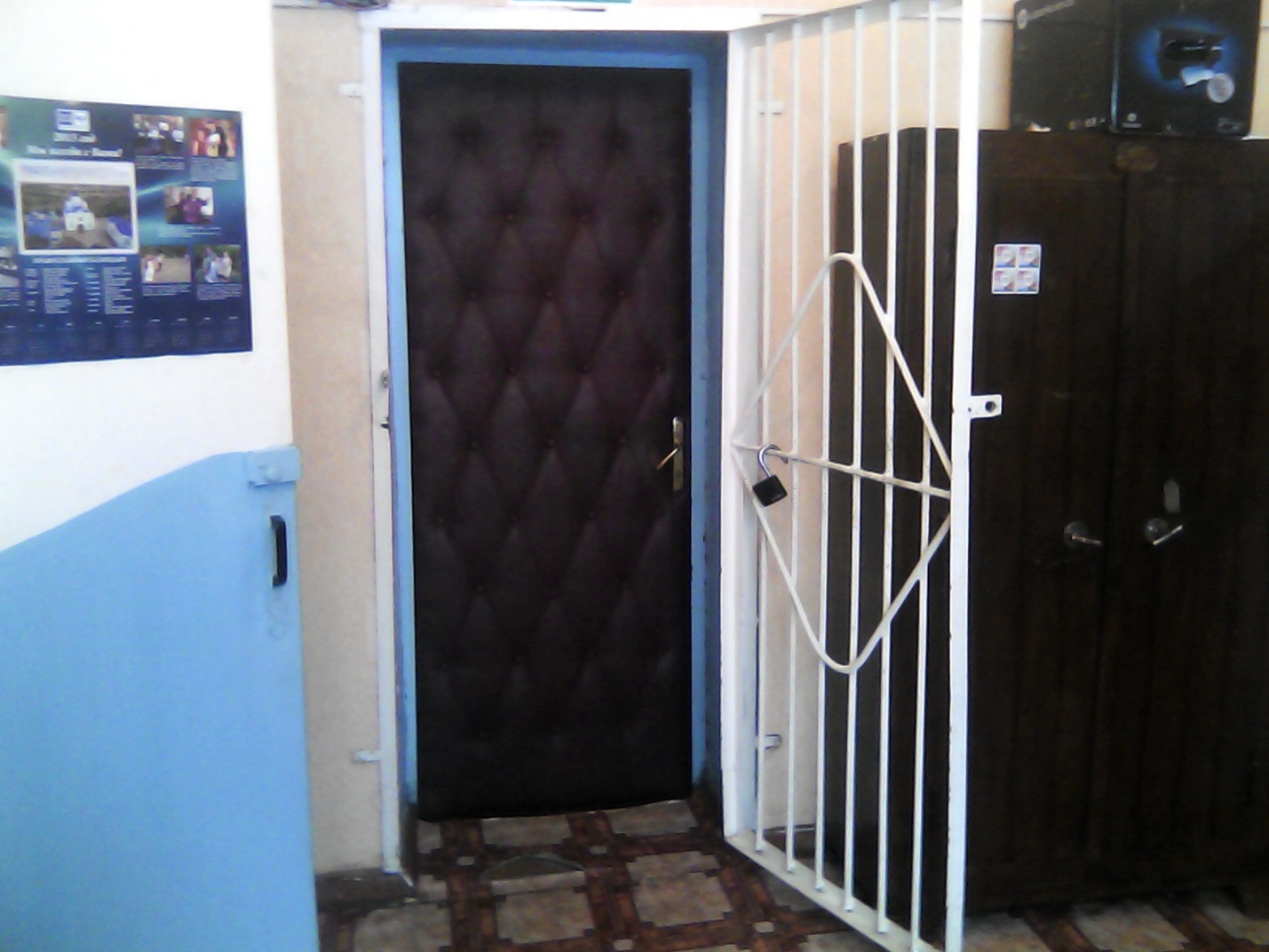 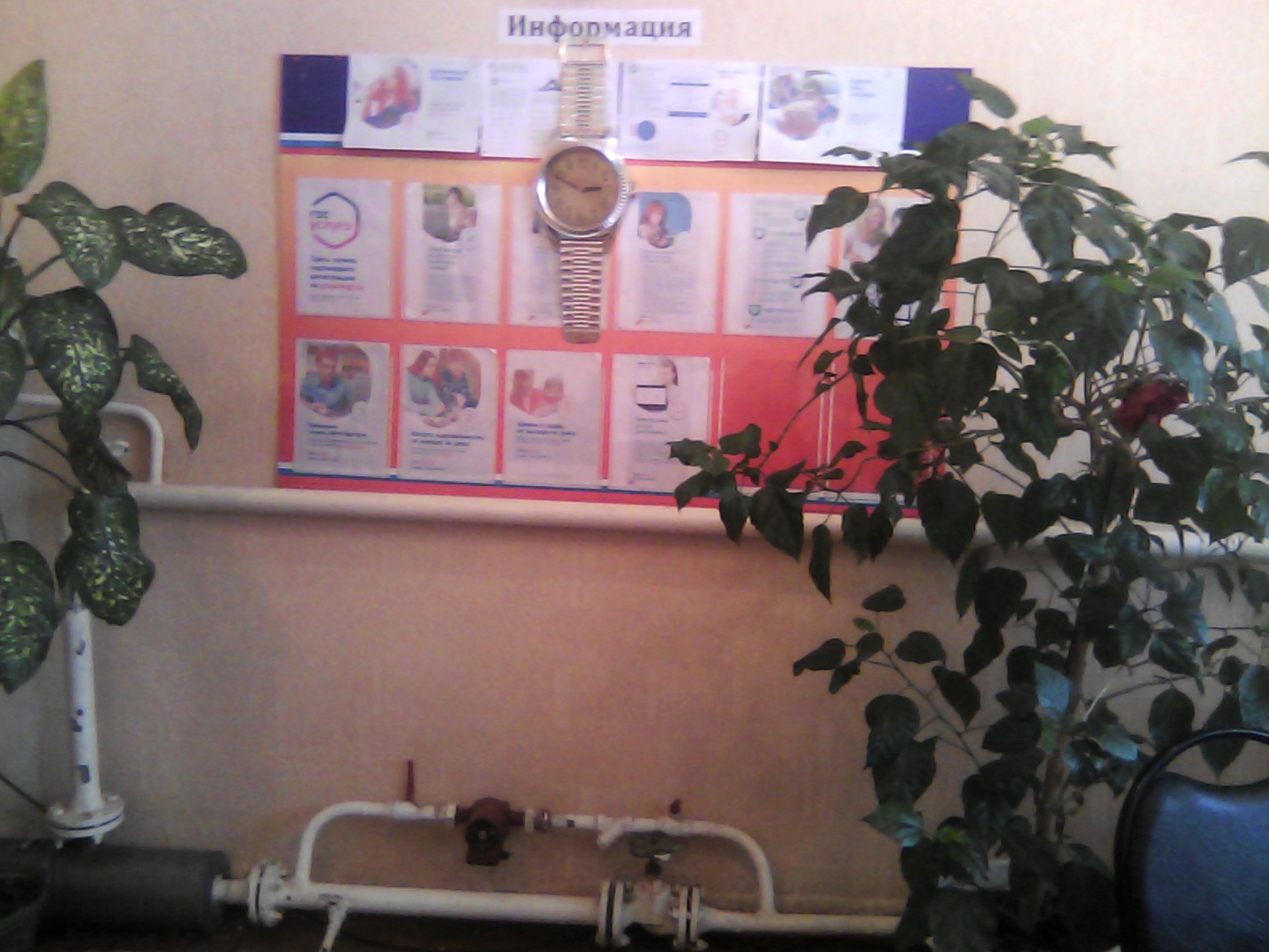 УТВЕРЖДАЮГлава АдминистрацииУдобенского сельсовета________________А.И. Марчев«17» февраля 2017 г.ПАСПОРТобъекта социальной инфраструктуры (ОСИ) № 1Администрации Удобенского сельсоветаГоршеченского района Курской областиАдрес объекта: 306816, Курская область, Горшеченский район, Удобенский сельсовет, с. Удобное, ул. Новая, д. 2Исп.: заместитель Главы администрацииУдобенского сельсоветаПопова С.А.№п/пКатегория инвалидов(вид нарушения)Вариант организации доступности объекта(формы обслуживания)*1.Все категории инвалидов и МГНБв том числе инвалиды:2передвигающиеся на креслах-коляскахБ3с нарушениями опорно-двигательного аппаратаДУ4с нарушениями зренияДУ5с нарушениями слухаА6с нарушениями умственного развитияВНД№п \пОсновные структурно-функциональные зоныСостояние доступности, в том числе для основных категорий инвалидов**1Территория, прилегающая к зданию (участок)ДП-В (К, О, С, Г, У)2Вход (входы) в зданиеДЧ-И(К, О,С,Г)3Путь (пути) движения внутри здания (в т.ч. пути эвакуации)ДЧ-И(К, О,С,Г)4Зона целевого назначения здания (целевого посещения объекта)ДУ(О,С,Г)5Санитарно-гигиенические помещенияДУ6Система информации и связи (на всех зонах)ДУ7Пути движения к объекту (от остановки транспорта)ДП-В (К,О,С,Г,У)№№п \пОсновные структурно-функциональные зоны объектаРекомендации по адаптации объекта (вид работы)*1Территория, прилегающая к зданию (участок)доступ обеспечен2Вход (входы) в зданиеТекущий ремонт3Путь (пути) движения внутри здания (в т.ч. пути эвакуации)текущий ремонт4Зона целевого назначения здания (целевого посещения объекта)Индивидуальные решения с помощью ТСР5Санитарно-гигиенические помещения-6Система информации на объекте (на всех зонах)Индивидуальные решения с помощью ТСР7Пути движения  к объекту (от остановки транспорта)доступ обеспечен8Все зоны и участкитекущий ремонт№п/пКатегория инвалидов(вид нарушения)Вариант организации доступности объекта1.Все категории инвалидов и МГНБв том числе инвалиды:2передвигающиеся на креслах-коляскахБ3с нарушениями опорно-двигательного аппаратаДУ4с нарушениями зренияДУ5с нарушениями слухаА6с нарушениями умственного развитияВНД№п \пОсновные структурно-функциональные зоны объектаРекомендации по адаптации объекта (вид работы)*1Территория, прилегающая к зданию (участок)доступ обеспечен2Вход (входы) в зданиеТекущий ремонт3Путь (пути) движения внутри здания (в т.ч. пути эвакуации)текущий ремонт4Зона целевого назначения (целевого посещения объекта)Индивидуальные решения с помощью ТСР5Санитарно-гигиенические помещения-6Система информации на объекте (на всех зонах)Индивидуальные решения с помощью ТСР7Пути движения  к объекту (от остановки транспорта)доступ обеспечен8.Все зоны и участкитекущий ремонтс. УдобноеНаименование территориальногообразования субъекта РоссийскойФедерации«17» февраля 2017 г.№п/пКатегория инвалидов(вид нарушения)Вариант организации доступности объекта(формы обслуживания)*1.Все категории инвалидов и МГНБв том числе инвалиды:2передвигающиеся на креслах-коляскахБ3с нарушениями опорно-двигательного аппаратаДУ4с нарушениями зренияДУ5с нарушениями слухаА6с нарушениями умственного развитияВНД№п/пОсновные структурно-функциональные зоныСостояние доступности,в том числе для основных категорий инвалидов**1Территория, прилегающая к зданию (участок)ДП-В (К, О, С, Г, У)2Вход (входы) в зданиеДЧ-И(К, О,С,Г)3Путь (пути) движения внутри здания (в т.ч. пути эвакуации)ДЧ-И(К, О,С,Г)4Зона целевого назначения здания (целевого посещения объекта)ДУ(О,С,Г)5Санитарно-гигиенические помещенияДУ6Система информации и связи (на всех зонах)ДУ7Пути движения к объекту (от остановки транспорта)ДП-В (К,О,С,Г,У)№п \пОсновные структурно-функциональные зоны объектаРекомендации по адаптации объекта (вид работы)*1Территория, прилегающая к зданию (участок)доступ обеспечен2Вход (входы) в зданиеТекущий ремонт3Путь (пути) движения внутри здания (в т.ч. пути эвакуации)текущий ремонт4Зона целевого назначения здания (целевого посещения объекта)Индивидуальные решения с помощью ТСР5Санитарно-гигиенические помещения-6Система информации на объекте (на всех зонах)Индивидуальные решения с помощью ТСР7Пути движения  к объекту (от остановки транспорта)доступ обеспечен8.Все зоны и участкитекущий ремонт№ п/пНаименование функционально-планировочного элементаНаличие элементаНаличие элементаНаличие элементаВыявленные нарушения и замечанияВыявленные нарушения и замечанияРаботы по адаптации объектовРаботы по адаптации объектов№ п/пНаименование функционально-планировочного элементаесть/ нет№ на плане№ фотоСодержаниеЗначимо для инвалида (категория)СодержаниеВиды работ1.1Вход (входы) на территориюестьнетДП-В1.2Путь (пути) движения на территорииестьнетДП-В1.3Лестница (наружная)естьнет контрастной полосыДЧ-Инанесение контрастной полосытекущий ремонт1.4Пандус (наружный)естьнетДП-Втекущий ремонт1.5Автостоянка и парковкаестьнетДП-ВОБЩИЕ требования к зонеНаименованиеструктурно-функциональной зоныСостояние доступности*(к пункту 3.4 Акта обследования ОСИ)ПриложениеПриложениеРекомендации по адаптации (вид работы)**к пункту 4.1 Акта обследования ОСИНаименованиеструктурно-функциональной зоныСостояние доступности*(к пункту 3.4 Акта обследования ОСИ)№ на плане№ фотоРекомендации по адаптации (вид работы)**к пункту 4.1 Акта обследования ОСИТерритория прилегающая к учреждениюДЧ-И (К)текущий ремонт№ п/пНаименование функционально-планировочного элементаНаличие элементаНаличие элементаНаличие элементаВыявленные нарушения и замечанияВыявленные нарушения и замечанияРаботы по адаптации объектовРаботы по адаптации объектов№ п/пНаименование функционально-планировочного элементаесть/ нет№ на плане№ фотоСодержаниеЗначимо для инвалида(категория)СодержаниеВиды работ2.1Лестница (наружная)ЕстьнетДЧ-И (К)текущий ремонт2.2Пандус (наружный)естьнетКтекущий ремонт2.3Входная площадка (перед дверью)ЕстьНет ДП-В-2.4Дверь (входная)ЕстьнетДП-В-2.5ТамбурестьнетДП-В-ОБЩИЕ требования к зонетекущий ремонтНаименованиеструктурно-функциональной зоныСостояние доступности*(к пункту 3.4 Акта обследования ОСИ)ПриложениеПриложениеРекомендации по адаптации (вид работы)**к пункту 4.1 Акта обследования ОСИНаименованиеструктурно-функциональной зоныСостояние доступности*(к пункту 3.4 Акта обследования ОСИ)№ на плане№ фотоРекомендации по адаптации (вид работы)**к пункту 4.1 Акта обследования ОСИВходДП-Втекущий ремонт№ п/пНаименование функционально-планировочного элементаНаличие элементаНаличие элементаНаличие элементаВыявленные нарушения и замечанияВыявленные нарушения и замечанияРаботы по адаптации объектовРаботы по адаптации объектов№ п/пНаименование функционально-планировочного элементаесть/ нет№ на плане№ фотоСодержаниеЗначимо для инвалида (категория)СодержаниеВиды работ3.1Коридор (вестибюль, зона ожидания, галерея, балкон)естьОтсутствуют тактильные ручки, информационные табличкиДП-ВУстановить тактильные ручки, информационные табличкитекущий ремонт3.2Лестница (внутри здания)нетнетДЧ-И-3.3Пандус (внутри здания)нетнет--3.4Лифт пассажирский (или подъемник)нетнет--3.5ДверьестьнетДЧ-И-3.6Пути эвакуации (в т.ч. зоны безопасности)естьнетДЧ-И-ОБЩИЕ требования к зонетекущий ремонтНаименованиеструктурно-функциональной зоныСостояние доступности*(к пункту 3.4 Акта обследования ОСИ)ПриложениеПриложениеРекомендации по адаптации (вид работы)**к пункту 4.1 Акта обследования ОСИНаименованиеструктурно-функциональной зоныСостояние доступности*(к пункту 3.4 Акта обследования ОСИ)№ на плане№ фотоРекомендации по адаптации (вид работы)**к пункту 4.1 Акта обследования ОСИПути (путей) движения внутри здания (в т.ч. путей эвакуации)ДЧ-ИТекущий ремонтт№ п/пНаименование функционально-планировочного элементаНаличие элементаНаличие элементаНаличие элементаВыявленные нарушения и замечанияВыявленные нарушения и замечанияРаботы по адаптации объектовРаботы по адаптации объектов№ п/пНаименование функционально-планировочного элементаесть/ нет№ на плане№ фотоСодержаниеЗначимо для инвалида (категория)СодержаниеВиды работ4.1Кабинетная форма обслуживаниянет--4.2Зальная форма обслуживаниянет--4.3Прилавочная форма обслуживаниянет--4.4Форма обслуживания с перемещением по маршрутунет--4.5Кабина индивидуального обслуживаниянет--ОБЩИЕ требования к зоне--Наименованиеструктурно-функциональной зоныСостояние доступности*(к пункту 3.4 Акта обследования ОСИ)ПриложениеПриложениеРекомендации по адаптации (вид работы)**к пункту 4.1 Акта обследования ОСИНаименованиеструктурно-функциональной зоныСостояние доступности*(к пункту 3.4 Акта обследования ОСИ)№ на плане№ фотоРекомендации по адаптации (вид работы)**к пункту 4.1 Акта обследования ОСИЗона обслуживания инвалидовДЧ-ИРасширить дверной проемУбрать порогиПриобрести панели наборные для букв и символовУстановить информирующие таблички с дублированием рельефными знакамиНаименование функционально-планировочного элементаНаличие элементаНаличие элементаНаличие элементаВыявленные нарушения и замечанияВыявленные нарушения и замечанияРаботы по адаптации объектовРаботы по адаптации объектовНаименование функционально-планировочного элементаесть/ нет№ на плане№ фотоСодержаниеЗначимо для инвалида (категория)СодержаниеВиды работМесто приложения труданет------Наименованиеструктурно-функциональной зоныСостояние доступности*(к пункту 3.4 Акта обследования ОСИ)ПриложениеПриложениеРекомендации по адаптации (вид работы)**к пункту 4.1 Акта обследования ОСИНаименованиеструктурно-функциональной зоныСостояние доступности*(к пункту 3.4 Акта обследования ОСИ)№ на плане№ фотоРекомендации по адаптации (вид работы)**к пункту 4.1 Акта обследования ОСИМесто приложения труда----Наименование функционально-планировочного элементаНаличие элементаНаличие элементаНаличие элементаВыявленные нарушения и замечанияВыявленные нарушения и замечанияРаботы по адаптации объектовРаботы по адаптации объектовНаименование функционально-планировочного элементаесть/ нет№ на плане№ фотоСодержаниеЗначимо для инвалида (категория)СодержаниеВиды работЖилые помещениянет------Наименованиеструктурно-функциональной зоныСостояние доступности*(к пункту 3.4 Акта обследования ОСИ)ПриложениеПриложениеРекомендации по адаптации (вид работы)**к пункту 4.1 Акта обследования ОСИНаименованиеструктурно-функциональной зоныСостояние доступности*(к пункту 3.4 Акта обследования ОСИ)№ на плане№ фотоРекомендации по адаптации (вид работы)**к пункту 4.1 Акта обследования ОСИЖилые помещения----№ п/пНаименование функционально-планировочного элементаНаличие элементаНаличие элементаНаличие элементаВыявленные нарушения и замечанияВыявленные нарушения и замечанияРаботы по адаптации объектовРаботы по адаптации объектов№ п/пНаименование функционально-планировочного элементаесть/ нет№ на плане№ фотоСодержаниеЗначимо для инвалида (категория)СодержаниеВиды работ5.1Туалетная комнатанет------5.2Душевая/ ванная комнатанет------5.3Бытовая комната (гардеробная)нет------ОБЩИЕ требования к зоне--Наименованиеструктурно-функциональной зоныСостояние доступности*(к пункту 3.4 Акта обследования ОСИ)ПриложениеПриложениеРекомендации по адаптации (вид работы)**к пункту 4.1 Акта обследования ОСИНаименованиеструктурно-функциональной зоныСостояние доступности*(к пункту 3.4 Акта обследования ОСИ)№ на плане№ фотоРекомендации по адаптации (вид работы)**к пункту 4.1 Акта обследования ОСИСанитарно-гигиенические помещения----№ п/пНаименование функционально-планировочного элементаНаличие элементаНаличие элементаНаличие элементаВыявленные нарушения и замечанияВыявленные нарушения и замечанияРаботы по адаптации объектовРаботы по адаптации объектов№ п/пНаименование функционально-планировочного элементаесть/ нет№ на плане№ фотоСодержаниеЗначимо для инвалида (категория)СодержаниеВиды работ6.1Визуальные средстваесть---ДП-Вобновить информационные таблички о помещениях и специалистах согласно требованиямтекущий ремонт6.2Акустические средстванет------6.3Тактильные средстванет------ОБЩИЕ требования к зоне-----текущий ремонтНаименованиеструктурно-функциональной зоныСостояние доступности*(к пункту 3.4 Акта обследования ОСИ)ПриложениеПриложениеРекомендации по адаптации (вид работы)**к пункту 4.1 Акта обследования ОСИНаименованиеструктурно-функциональной зоныСостояние доступности*(к пункту 3.4 Акта обследования ОСИ)№ на плане№ фотоРекомендации по адаптации (вид работы)**к пункту 4.1 Акта обследования ОСИСистемы информации на объектеДП-И Текущий ремонт